Сумська міська рада Виконавчий комітет РІШЕННЯЗ метою створення сприятливих умов для розвитку громадянського суспільства на території Сумської міської територіальної громади, налагодження ефективної взаємодії громадськості з органами місцевого самоврядування на засадах партнерства, забезпечення додаткових можливостей для реалізації та захисту прав і свобод людини і громадянина, відповідно до Указу Президента України «Про Національну стратегію сприяння розвитку громадянського суспільства в Україні на 2021-2026 роки», постанови Кабінету Міністрів України від 03 листопада 2010 року № 996 «Про забезпечення участі громадськості у формуванні та реалізації державної політики» (зі змінами), Закону України «Про громадські об’єднання», керуючись підпунктом 1 пункту 2 статті 52 Закону України «Про місцеве самоврядування в Україні», виконавчий комітет Сумської міської радиВИРІШИВ:Схвалити та внести на розгляд Сумської міської ради питання «Про програму сприяння розвитку громадянського суспільства на території Сумської міської територіальної громади на 2022-2024 роки» (додається).Доручити департаменту комунікацій та інформаційної політики       Сумської міської ради (Кохан А.І.) підготувати відповідний проект рішення на розгляд Сумської міської ради.Контроль за виконанням даного рішення покласти на керуючого справами виконавчого комітету Павлик Ю.А.Міський голова 								О.М. ЛисенкоКохан А.І.700-561______________________________________________________________________________________________________________________________________________________________________________________Розіслати: Кохан А.І., Костенко О.А., Липовій С.А.Програма сприяння розвитку громадянського суспільства на території Сумської міської територіальної громади на 2022-2024 рокиЗагальна характеристика програмиПрограма розроблена в рамках Національної стратегії розвитку сприяння розвитку громадянського суспільства в Україні на 2021-2026 роки, затвердженої Указом Президента України і передбачає створення сприятливого середовища для інституційного розвитку громадянського суспільства на території Сумської міської територіальної громади, підвищення значення громадської проблематики в поточній та довгостроковій діяльності органів місцевого самоврядування, а також сприяння розвитку громадської активності в цілому.Паспорт сприяння розвитку громадянського суспільства на території Сумської міської територіальної громади на 2022-2024 рокиРесурсне забезпечення Програми2. Визначення проблем, на розв’язання яких спрямована ПрограмаГромадські інституції у місті Суми демонструють активну державницьку позицію та успішно реалізовують власні ініціативи щодо впровадження просвітницьких, менторських програм, культурно-мистецьких заходів, програм та проектів, що стосуються національного, патріотичного спрямування, просування ідей формування сучасних підходів у питаннях економіки, охорони навколишнього середовища, історичної та культурної спадщини. Інститути громадянського суспільства у Сумах є засобом самовираження ідей, планів та бачення розвитку громадського простору, міської територіальної громади. Це активні учасники у процесах вироблення місцевої політики, розробки  та реалізації рішень Сумської міської ради, виконавчого комітету. Інститути громадянського суспільства у Сумах мають достатній досвід у різноманітних сферах діяльності, значний фаховий потенціал, сформований пул конкретних пропозицій щодо розвитку міста, розв’язують самотужки або спільно із структурними підрозділами Сумської міської ради значну частину суспільно-важливих питань, підвищуючи ефективність виконання органами місцевого самоврядування покладених на них функцій; виступають гарантом забезпечення особистих прав мешканців громади, дають їм впевненість у своїх силах, слугують опорою в реалізації ідей та пропозицій, формують „соціальний капітал”, здатний до кооперації та ефективних солідарних дій в межах Сумської міської територіальної громади. Громадянська активність сумчан є невід’ємною частиною політичних взаємовідносин і виступає джерелом формування місцевої політики.Депутатський корпус Сумської міської ради одним з пріоритетів своєї діяльності визнає розвиток ефективної взаємодії органів місцевого самоврядування з громадськістю, забезпечення громадської участі у прийнятті управлінських рішень, розвитку місцевої демократії. За цим напрямком протягом останніх років маємо вагомі результати, що засвідчують міжнародні та всеукраїнські рейтинги і дослідження. Згідно з моніторинговими показниками, з року в рік Суми утримують лідерські позиції у сферах: інформаційна політика, участь громадян, публічність місцевого бюджетування.Суми мають значний досвід з впровадження партиципаторного бюджету, успішної реалізації проектів, на які виділялися бюджетні кошти.  Обласний центр визнано одним з кращих в Україні в роботі з петиціями та включено до пілотного проекту з удосконалення роботи Єдиної системи місцевих петицій.У Сумах вже втретє проводиться конкурс проектів та програм у сфері розвитку громадянського суспільства, на реалізацію яких надається фінансова підтримка з місцевого бюджету. Успішно реалізовані проекти забезпечили проведення навчань в галузях: проектного менеджменту, публічного управління, лідерства, руйнування гендерних стереотипів, та протидії домашньому насильству, розвитку вуличного мистецтва, ораторської, театральної майстерності. Учасники проектів – досить широка цільова аудиторія: молодь, люди середнього та старшого віку, які складали та захищали власні проекти, формували своє ставлення до управлінських процесів, змінювали власне бачення розвитку суспільства, можливостей відстоювання власних громадянських прав та бажання брати участь у подальших суспільних змінах, процесах партиципації зокрема. Активні інститути громадянського суспільства висловлюють побажання у подальшому вдосконалювати роботу в означеному напрямку та розширювати фінансові можливості конкурсу проектів у сфері розвитку громадянського суспільства, на реалізацію яких надається фінансова підтримка з місцевого бюджету.Статус міста Суми як члена Національної мережі Інтеркультурних міст України та ухвалення відповідної Стратегії інтеркультурного розвитку міста Суми на 2020-2025 роки передбачають реалізацію ряду стратегічних завдань у найрізноманітніших сферах життєдіяльності міста: в галузях освіти, інфраструктури, культури, соціального захисту щодо ефективного використання культурного, етнічного, національного різноманіття як додаткового ресурсу розвитку Сумської міської територіальної громади. 	Представники об’єднань громадян входять до складу консультативно-дорадчих органів, створених при органах місцевого самоврядування та міському голові: Ради учасників антитерористичної операції/операції об’єднаних сил та членів сімей загиблих учасників антитерористичної операції/ операції об’єднаних сил при міському голові; консультативної ради з питань соціального захисту громадян, які постраждали внаслідок Чорнобильської катастрофи; міського комітету забезпечення доступності осіб з інвалідністю та інших маломобільних груп населення до об’єктів соціальної та інженерно-транспортної інфраструктури; спостережної комісії при виконавчому комітеті Сумської міської ради; координаційної ради з питань громадського (партиципаторного) бюджету м. Суми; експертної ради з підтримки  книговидавничої справи та книгорозповсюдження на території  Сумської міської об’єднаної територіальної громади та багатьох інших.Нині на території Сумської міської територіальної громади залишаються проблеми з подальшим розвитком громадянського суспільства. Вони обумовлені наступними чинниками:- відсутність системної взаємодії між інститутами громадянського суспільства та органами місцевого самоврядування в процесі формування та реалізації місцевої політики, вирішення питань місцевого значення;- не повною мірою використовується механізм консультацій з громадськістю (через громадське обговорення як безпосередньо під час публічних заходів, так і шляхом електронного консультування) щодо прийняття органами місцевого самоврядування міських програм;- потребою у більш системному проведенні органами місцевого самоврядування комунікаційних публічних заходів за участі громадськості, систематичне вивчення громадської думки щодо актуальних питань життєдіяльності міста; -  експертний потенціал організацій громадянського суспільства не повною мірою використовується органами місцевого самоврядування для реалізації суспільно-важливих завдань та надання соціальних послуг;- мало поширюється інформація щодо успішних практик реалізації проєктів інститутів громадянського суспільства;- громадський контроль за діяльністю органів місцевого самоврядування недостатньо ефективний;- недостатньою є інформаційно-просвітницька та методична підтримка інститутів громадянського суспільства;- незначний рівень усвідомлення громадянами демократичних механізмів їх участі у формуванні, реалізації місцевої політики, питань соціально-економічного та гуманітарного розвитку міста;- необхідність підвищення рівня громадянської культури та освіти населення;-  відсутні механізми мотивації залучення представників громадськості до участі у вирішенні питань місцевого значення.Інструментом вирішення проблем розвитку громадянського суспільства на території Сумської міської територіальної громади має стати прийняття та реалізація програми сприяння розвитку громадянського суспільства на території Сумської міської територіальної громади на 2022-2024 роки. Вона дозволить закріпити на місцевому рівні механізми удосконалення процесу взаємодії органів влади та інститутів громадянського суспільства, підвищить значення громадської проблематики в поточній та довгостроковій діяльності органів місцевого самоврядування, а також сприятиме розвитку громадської активності в цілому.Програма розширить сферу відповідальності органів місцевого самоврядування щодо сприяння розвитку громадянського суспільства, а також стане стимулом для громадських організацій у налагодженні співпраці з органами влади і підсилить відповідальність за результативність цієї співпраці. Реалізація Програми також сприятиме проведенню навчальних семінарів для фахівців органів місцевого самоврядування та представників інститутів громадянського суспільства з питань проведення громадської та антикорупційної експертизи, консультацій з громадськістю, організації доступу до публічної інформації, тощо; організації навчальних процесів для інститутів громадянського суспільства Сумської міської територіальної громади за проблематикою їх інституційного та професійного розвитку.3. Мета ПрограмиМетою Програми є створення сприятливих умов для розвитку громадянського суспільства на території Сумської міської територіальної громади; налагодження ефективної взаємодії інститутів громадянського суспільства з органами місцевого самоврядування на засадах партнерства; забезпечення додаткових можливостей для реалізації та захисту прав і свобод людини і громадянина, задоволення суспільних інтересів із залученням громадської ініціативи та самоорганізації; збереження суспільного порозуміння на території Сумської міської територіальної громади.4. Напрями діяльності, завдання та заходи ПрограмиВиконання Програми передбачає проведення впродовж 2022-2024 років комплексу заходів, спрямованих на налагодження ефективного діалогу та співпраці органів місцевого самоврядування з інститутами громадянського суспільства територіальної громади, їх залучення до процесів формування і реалізації місцевої політики, зокрема шляхом впровадження постійно діючої інформаційно-просвітницької кампанії, вироблення прозорих механізмів підтримки органами місцевого самоврядування суспільно-корисної діяльності інститутів громадянського суспільства; розширення участі інститутів громадянського суспільства територіальної громади в процесах вироблення та реалізації органами місцевого самоврядування повноважень через удосконалення діяльності консультативно-дорадчих органів та розвиток різних форм самоорганізації населення; стимулювання громадської активності населення Сумської міської територіальної громади через впровадження форм заохочення ініціатив інститутів громадянського суспільства тощо.Основними завданнями Програми є: - забезпечення участі інститутів громадянського суспільства у підготовці та прийнятті управлінських рішень, здійсненні громадського контролю за діяльністю органів місцевого самоврядування;- створення сприятливих умов (у тому числі правових) для діяльності та розвитку інститутів громадянського суспільства;- стимулювання участі інститутів громадянського суспільства у розвитку Сумської міської територіальної громади, підтримка їх ініціатив;- створення системи інформаційного, нормативно-правового забезпечення сталої діяльності інститутів громадянського суспільства;- налагодження ефективної взаємодії інститутів громадянського суспільства з органами місцевого самоврядування;- вивчення громадської думки з актуальних питань місцевої політики;- підвищення професійного рівня й інституційної спроможності інститутів громадянського суспільства та органів місцевого самоврядування щодо використання механізмів участі громадськості у формуванні та реалізації місцевої політики.Заходи Програми передбачають проведення зустрічей та консультацій з громадськістю в рамках роботи консультативно-дорадчих органів при виконавчому комітеті Сумської міської ради, залучення громадських організацій до заходів, що проводяться органами місцевого самоврядування, підтримку їх ініціатив, популяризацію здобутків та потенціалу міста. Перелік завдань і заходів Програми наведено в додатках 1 та 2 до Програми.5. Критерії оцінки ефективності виконання заходів Програми (результативні показники)Результативні показники Програми викладені у додатку 3 до Програми.6. Очікувані результати від виконання ПрограмиОчікувані результати викладені у додатку 4 до Програми.Директор департаменту комунікацій та інформаційної політики							А.І. Кохан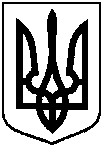                                      Проєкт                         оприлюднено                    «__ »__________2021 рвід                            № Про внесення пропозиції Сумській міській раді щодо розгляду питання «Про програму сприяння розвитку громадянського суспільства на території Сумської міської територіальної громади на 2022-2024 роки»Додатокдо рішення виконавчого комітетувід                          №         - МР                                             1. Ініціатор розробки програмиСумський міський голова2. Дата, номер і назва розпорядчого документа про розробку ПрограмиРішення Сумської міської ради від 29 лютого 2012 року № 1207-МР «Про Положення про Порядок розробки, затвердження та виконання міських цільових (комплексних) програм, програми економічного і соціального розвитку міста Суми та виконання міського бюджету» (зі змінами)3. Розробник ПрограмиДепартамент комунікацій та інформаційної політики Сумської міської ради4. Співрозробники ПрограмиВідділ бухгалтерського обліку та звітності  виконавчого комітету Сумської міської ради5. Відповідальні виконавці Програми Департамент комунікацій та інформаційної політики Сумської міської ради, відділ бухгалтерського обліку та звітності виконавчого комітету Сумської міської ради6. Учасники ПрограмиВиконавчий комітет Сумської міської ради, виконавчі органи Сумської міської ради, інститути громадянського суспільства (за згодою) 7. Строк реалізації Програми 2022-2024 роки8. Перелік бюджетів, які беруть участь у виконанні ПрограмиБюджет Сумської міської територіальної громади(далі – бюджет СМТГ)9. Загальний обсяг фінансових ресурсів, необхідних для реалізації Програми, усього, у тому числі: 1 759,4 тис. грн.у т.ч. по роках:2022 – 566,9 тис. грн.2023 – 586,4 тис. грн.2024 – 606,1 тис. грн.бюджету СМТГ1 759,4 тис. грн.у т.ч. по роках:2022 – 566,9 тис. грн.2023 – 586,4 тис. грн.2024 – 606,1 тис. грн.Обсяг коштів, які пропонується залучити на виконання ПрограмиПеріоди виконання ПрограмиПеріоди виконання ПрограмиПеріоди виконання ПрограмиУсього витратна виконання Програми(тис. грн.)Обсяг коштів, які пропонується залучити на виконання Програми202220232024Усього витратна виконання Програми(тис. грн.)Обсяг ресурсів, усього, у тому числі:566,9586,4606,11 759,4кошти бюджету СМТГ566,9586,4606,11 759,4кошти небюджетних джерел----